                      СТАНДАРТ ПОРОДЫ   № 3.15.2  WKU                     Классификация WKU  - III  группа,  терьерыДата последних дополнений стандарта -  17.01.2014Предназначение: норный охотник, крысолов.Статус породы - породаНазвание породы – Джек-рассел-терьер (англ. JackRussellTerrier) жесткошерстный.Страна происхождения – Англия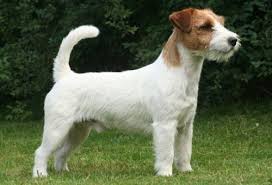 Краткая история происхождения:Джек-рассел-терьер был выведен в 20-х годах 19 века священником Джоном Расселом по прозвищу Джек, проживавшим в Дартмуте, графство Девоншир в Англии. Джон Рассел очень любил охоту и являлся отличным собаководом. С этой целью он решил создать породу, которая могла бы на равных с гончими преследовать добычу, а после выгонять из нор лис, барсуков, енотов или других норных животных. Порода, которая сегодня известна под названием джек-рассел-терьер, до 1900 года представляла собой не что иное, как фокстерьеров старого типа. Фокстерьеры чемпионы начала века ничем не отличались от современных терьеров Джека Рассела. Во время учёбы в Оксфорде Рассел приобрел одну из своих известных собак — белую жесткошерстную суку с красно-коричневыми пятнами на голове и у основания хвоста. Она не походила на коротконогих сильно оброслых шотландских терьеров, была стройной, пропорционально сложенной, ростом с лисицу. Рассел провел многочисленные скрещивания с терьерами разных пород однотонного и цветного окраса. Цель селекционной работы заключалась в усовершенствовании охотничьих качеств, внешним особенностям большого значения не придавалось. Эти качества были по достоинству оценены английскими охотниками, а порода продолжала развиваться. В настоящее время Джек Рассел терьер очень широко распространен как охотничья, фермерская собака и собака-компаньон.Характеристика поведения. Тип темперамента – холерик. Живой, проворный и активный терьер с проницательным умным взглядом, стремится к приключениям и жизненной динамике при любых обстоятельствах, смелый и бесстрашный.Дисквалифицирующий порок: явно выраженная трусливость или агрессия.Общий вид. Сильный, активный, рабочий терьер. У него гибкое стройное тело средней длины, прямоугольного формата, мускулистый, с длинными плоскими мышцами. Движения экспрессивны. Хвост может быть купирован. Шерсть немного удлинённая, жесткой на ощупь. Половой деморфизм слабо выражен.Голова:Описание черепа: Череп должен быть плоским, умеренной ширины, постепенно сужающийся к глазам и челюстям, затылочный бугор не выражен.Недостатки: округлая, куполообразная форма черепа.Стоп (переход от лба к морде): должен быть чётким, но не слишком выраженным. Область морды:Нос: Мочка носа не сильно крупная, широкая, с хорошо развитыми ноздрями, хорошо пигментирована. При осмотре сбоку – прямая.Морда: Морда имеет форму клина, широкая, длина от стопа до мочки носа должна быть немного короче, чем от стопа до затылочного бугра. Спинка носа прямая.Челюсть: челюсти очень сильные, глубокие, широкие и мощные.Недостатки: слабые челюсти.Зубы: Крупные, белые, резцы расположены на одной линии. Зубы в комплекте. Прикус ножницеобразный.Недостатки – отсутствие 1-го или 2-го премоляра снижает оценку на 2 уровня.Дисквалифицирующие пороки: любой другой прикус, кроме ножницеобразного, перекос челюсти, отсутствие одного из резцов, клыков, 3-го или 4-го премоляра, моляра, отсутствие более 3-х зубов в любом сочетании.Губы: плотно прилегающие, хорошо пигментированы.Скулы: скулы и щёки хорошо развиты, щёки не должны выступать.Глаза: маленькие, тёмные, миндалевидной формы, выразительно–проницательные, веки должны быть плотно прилегающими. Край век хорошо пигментирован.Недостатки: выпуклые, светлые глаза, сырые веки.Дисквалифицирующие пороки: голубые глаза, гетерохромия.Уши: треугольной формы, приподняты на хрящах (кнопки), или висячие. Прямо поставлены, кончики направлены вниз. Плотной структуры и очень подвижны, сгиб уха не должен находиться ниже уровня черепа, не купируются.Недостатки: Слишком плотные или слишком тонкие уши.Дисквалифицирующие пороки: стоячие уши.Шея: Мускулистая, округлая, высоко посаженная, среднего выхода. Сводистый загривок начинается сразу за ушами. Без подвеса, с плотно прилегающей кожей.Недостатки: Овечья, лебединая, слабая или слишком массивная шея. Корпус: Индекс растянутости приблизительно 130%-140%. Линия верха ровная, не должна возвышаться в районе поясницы и прогибаться в области шеи. Холка хорошо развита, широкая, мускулистая. Спина ровная, прямая, соотношение длины спины и поясницы 2:1. Поясница короткая, умеренно широкая, мускулатура хорошо выражена. Соотношение поясницы к крупу 1:1. Круп крепкий, умеренно широкий, ровный, мускулистый, угол наклона примерно 25-30 градусов. Грудь глубокая, не широкая, определяемый край грудной клетки должен быть расположен по высоте на полпути между землёй и холкой. Ребра позади локтей должны обхватываться ладонями двух рук - в объёме приблизительно 40 - 43 см. Живот без явно выраженного подрыва.Недостатки: излишне округлые рёбра; грудная клетка слишком широкая или слишком глубокая.Хвост: Высоко посажен, расположен под прямым углом (90 градусов) к линии верха, может свисать в покое, в движении обязательно должен быть в вертикальном положении. Если хвост купирован, то кончик хвоста обязательно должен находиться на уровне ушей (линии сгиба ушей). Шерстный покров такой же, как и на всём теле.Недостатки: залом, куцехвостость. Конечности: Передние конечности: С развитой мускулатурой и хорошими углами сочленений. При взгляде спереди или сбоку передние конечности должны быть прямыми в кости от локтя до пальцев ноги, костистые, постав параллельный; лопатка умеренной длины, плотно прилегающая к грудной клетке. Плечи достаточно отклонены назад, не перегружены мышцами, локти правильной угловой конструкции, не вывернуты и не сближены. Предплечье прямое от локтей до пальцев ноги, если рассматривать спереди и сбоку. Крепкое, хорошо обмускуленное. Пясть хорошо выражена, крепкая, расположенная под небольшим наклоном, лапы круглые, твёрдые, пальцы небольшие, умеренно сводистые, не повёрнуты ни внутрь, ни наружу.Недостатки: непараллельность; кривые конечности; очень короткие пясти; распущенная или плоская лапа; вывернутые наружу локти; козинец.Дисквалифицирующий порок: ахондроплазия. Задние конечности: мускулистые, пропорциональны передним конечностям. Прочные углы коленных и скакательных суставов. Постав параллельный.  Бедра достаточно длинные, с развитой мускулатурой. Коленные суставы широкие, мощные, с хорошо выраженными углами. Голень хорошо обмускулена, умеренной длины, скакательные суставы хорошо очерчены с крепкими сухожилиями; запястные суставы параллельны при осмотре сзади. Плюсны прямые, параллельны в свободной стойке, перпендикулярны поверхности при виде сбоку. Лапы не крупные, округлые, плотные, подушечки мягкие, пальцы умеренно сводистые.Недостатки: недостаточные углы сочленения конечностей, слабая обмускуленность, сближенные скакательные суставы, коровий или бочкообразный постав, лапы вывернуты внутрь или наружу; наличие прибылого пальца. 	Движения: энергичные, свободные и пружинящие, хорошо скоординированные. Движения передних и задних конечностей параллельны.	Недостатки: вялые, неправильные движения.	Дисквалифицирующие пороки: иноходь Шерстный покров: шерсть плотная, жесткая на ощупь, но не слишком, визуально наиболее удлинена в области морды, образуя бороду и усы, на внутренней стороне конечностей, образуя очёсы и на хвосте. Подшерсток слабо развит. Без залысин. Шерсть должна равномерно располагаться по корпусу, включая живот и внутреннюю поверхность бёдер.Недостатки: слишком мягкая, с надломом, чрезмерно длинная шерсть, отсутствие бороды и усов,. Окрас: Белый цвет должен преобладать над чёрным и/или рыжим (более 51% поверхности тела). Рыжий цвет может варьироваться от светло-рыжего до насыщенно-рыжего (каштанового). Часто можно встретить крап и пятнышки. Это не является недостатком. Все белые собаки расцениваются как правильного окраса, если нос, края век и губы хорошо пигментированы.Дисквалифицирующие пороки: явное несоответствие стандартному окрасу, явное преобладание рыжего и черного над белым цветом. Альбинизм. Размер и вес: Половой деморфизм во внешнем виде выражен слабо, поэтому показатели роста и веса у сук и кобелей приблизительно равны. Вес должен быть эквивалентом 1 кг веса к каждым 5 см роста. То есть собака 25 см высотой должна весить приблизительно 5 кг, и собака 30 см – 6 кг.Высота в холке: от 25 до 30 см.Вес: 5-6 кг Необходимые важные пропорции и параметры:- Внешнее впечатление – собака растянута в длину. Индекс растянутости приблизительно 120%-140%.- Глубина тела от холки до груди должна равняться длине передней ноги от локтя до земли.- Обхват позади локтей должен быть приблизительно 40-43 см.N.B.: Кобели должны иметь два нормальных семенника, полностью опустившихся в мошонку.